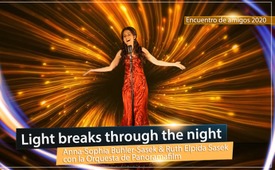 ♫ Light breaks through the night ♫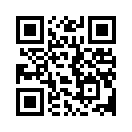 Celebrado como un hit por miles de espectadores de más de 40 países: "La luz se abre paso en la noche". Una obra maestra de las hijas de Ivo Sasek. Composición: Ruth-Elpida Sasek con Panorama Film Orchestra. Voces: Anna-Sophia Bühler-Sasek.I´ve tried to get out 
of this cage surrounding me
How did I get in?
how do I get out?
These hands want to help,
want to help the hate-filled world. 
But something hit me hard and
stopped what I wanted to start

Many tried to help me, with lots of advice.
But it was all in vain
Just one thing that saved:
the little spark of truth
it led me out of hell
oh, I never give up, cause:

Light breaks through the night
Doesn’t matter how dark it is.
The smallest light is stronger, 
than the deepest dark
Light breaks through the night
It exposed your bad game 
What was kept in silence
comes to brightness
Light always breaks the night

Big deception every day
,,It is for your best” they say with a smile
we all do whatever they’re asking for
But they never get enough
they never let up, in their endless greed
It will always go on and on like thisde rs.Fuentes:Más información sobre la realización de esta producción:  www.kla.tv/16501#t=11501Esto también podría interesarle:---Kla.TV – Las otras noticias ... libre – independiente – no censurada ...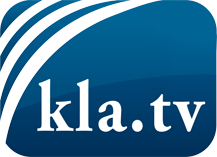 lo que los medios de comunicación no deberían omitir ...poco escuchado – del pueblo para el pueblo ...cada viernes emisiones a las 19:45 horas en www.kla.tv/es¡Vale la pena seguir adelante!Para obtener una suscripción gratuita con noticias mensuales
por correo electrónico, suscríbase a: www.kla.tv/abo-esAviso de seguridad:Lamentablemente, las voces discrepantes siguen siendo censuradas y reprimidas. Mientras no informemos según los intereses e ideologías de la prensa del sistema, debemos esperar siempre que se busquen pretextos para bloquear o perjudicar a Kla.TV.Por lo tanto, ¡conéctese hoy con independencia de Internet!
Haga clic aquí: www.kla.tv/vernetzung&lang=esLicencia:    Licencia Creative Commons con atribución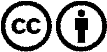 ¡Se desea la distribución y reprocesamiento con atribución! Sin embargo, el material no puede presentarse fuera de contexto.
Con las instituciones financiadas con dinero público está prohibido el uso sin consulta.Las infracciones pueden ser perseguidas.